révision partielle des principes directeurs d'examen du rutabaga, chou-navetDocument établi par un expert des Pays-BasAvertissement : le présent document ne représente pas les principes ou les orientations de l’UPOV

Ce document a été généré à l'aide d'une traduction automatique dont l'exactitude ne peut être garantie. Par conséquent, le texte dans la langue originale est la seule version authentique.	L'objet du présent document est de présenter une proposition de révision partielle des principes directeurs d'examen du rutabaga, chou-navet (document TG/89/6 Rev.).	À sa cinquante-septième session, le Groupe de travail technique sur les plantes potagères (TWV), a examiné une proposition de révision partielle des principes directeurs d'examen du rutabaga, chou-navet (Brassica napus L. var. napobrassica (L.) Rchb.) sur la base des documents TG/89/6 Rev. et TWV/57/16 "Partial revision of the Test Guidelines for Swede, Rutabaga " et a proposé les modifications suivantes (voir document TWV/57/26 “Report”, paragraphe 74) :Révision du caractère 23 “Fleur : production de pollen”Ajout de l’explication CMS à l’Ad. 23 “Fleur : production de pollen”	Le nouveau texte proposé est présenté ci-dessous.  Les modifications proposées sont présentées en surbrillance et soulignées pour les insertions et biffées pour les suppressions dans l'annexe du présent document (en anglais uniquement).Proposition de révision du caractère 23 “Fleur : production de pollen”Proposition d’ajout de l’explication CMS à l’Ad. 23 “Fleur : production de pollen”Ad. 23: Fleur : production de pollenDoit être soumis à un essai en plein champ et/ou un test avec marqueurs d’ADN.Dans le cas d’un essai en plein champ, le type d'observation est VS. Dans le cas d’un test avec marqueurs d’ADN, le type d’observation est MS.Essai en plein champ :Les observations doivent être effectuées sur des fleurs complètement ouvertes. Pour cela, tapoter ou secouer la tige florale pour libérer du pollen qui, s’il est présent, peut être observé sur du papier ou du carton de couleur foncée. L’absence de production de pollen est un indicateur de stérilité mâle. La présence de production de pollen est un indicateur de fertilité mâle.Test avec marqueurs d’ADN :Si le marqueur CMS est présent, la variété est censée avoir des fleurs mâles stériles (production de pollen absente). Dans les cas où le marqueur CMS n’est pas présent, la variété est censée avoir des fleurs mâles fertiles (production de pollen présente).Au cas où le résultat du test avec marqueur d’ADN ne confirme pas la déclaration dans le questionnaire technique, un essai en plein champ doit être effectué pour observer si la variété a des fleurs mâles stériles (production de pollen absente) ou mâles fertiles (production de pollen présente) en raison d'un autre mécanisme.[L'annexe suit]PROPOSITIONS DE MODIFICATIONS PRÉSENTÉES EN SURBRILLANCE(en anglais uniquement)Proposed revision of characteristic 23 “Flower: production of pollen”Proposed addition of CMS explanation to Ad. 23 “Flower: production of pollen”Ad. 23: Flower: production of pollenTo be tested in a field trial and/or in a DNA marker test.In the case of a field trial, the type of observation is VS. In the case of a DNA marker test, the type of observation is MS.Field trial:Examination should be made on fully opened flowers; tapping or shaking the flowering stem will release pollen, which, if present, can be observed on dark colored paper or card. The absence of pollen production is an indication of male sterility. The presence of pollen production is an indication of male fertility.DNA marker test If the CMS marker is present, the variety is expected to have male sterile flowers (production of pollen absent). In cases where the CMS marker is not present, the variety is expected to have male fertile flowers (production of pollen present).In case the DNA marker test result does not confirm the declaration in the TQ, a field trial should be performed to observe whether the variety has male sterile (production of pollen: absent) or male fertile flowers (production of pollen: present) due to another mechanism.[Fin de l’annexe et du document]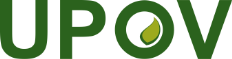 FUnion internationale pour la protection des obtentions végétalesComité techniqueCinquante-neuvième sessionGenève, 23 et 24 octobre 2023TC/59/23Original:  anglaisDate:  30 août 2023Stage1)
Stade1)
Stadium1)
Estado1)
English
français
deutsch
españolExample Varieties
Exemples
Beispielssorten
Variedades ejemplo
Note/
Nota23.
(*)
(+)410-470
VS/
MSFlower: production of pollenFleur : production de pollenBlüte: Erzeugung von PollenFlor: producción de polenabsentabsentefehlendausenteTweed1presentprésentevorhandenpresenteMagres9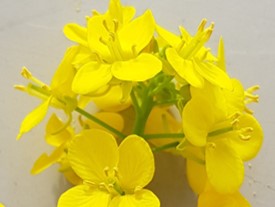 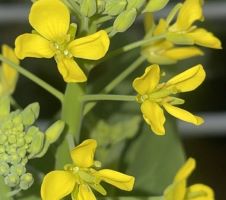 mâle fertile (pollen présent)mâle stérile (pollen présent)Stage1)
Stade1)
Stadium1)
Estado1)
English
français
deutsch
españolExample Varieties
Exemples
Beispielssorten
Variedades ejemplo
Note/
Nota23.
(*)
(+)410-470
VS/
MSFlower: production of pollenFleur : production de pollenBlüte: Erzeugung von PollenFlor: producción de polenabsentabsentefehlendausenteTweed1presentprésentevorhandenpresenteMagres9male fertile (pollen present)male sterile (pollen absent)